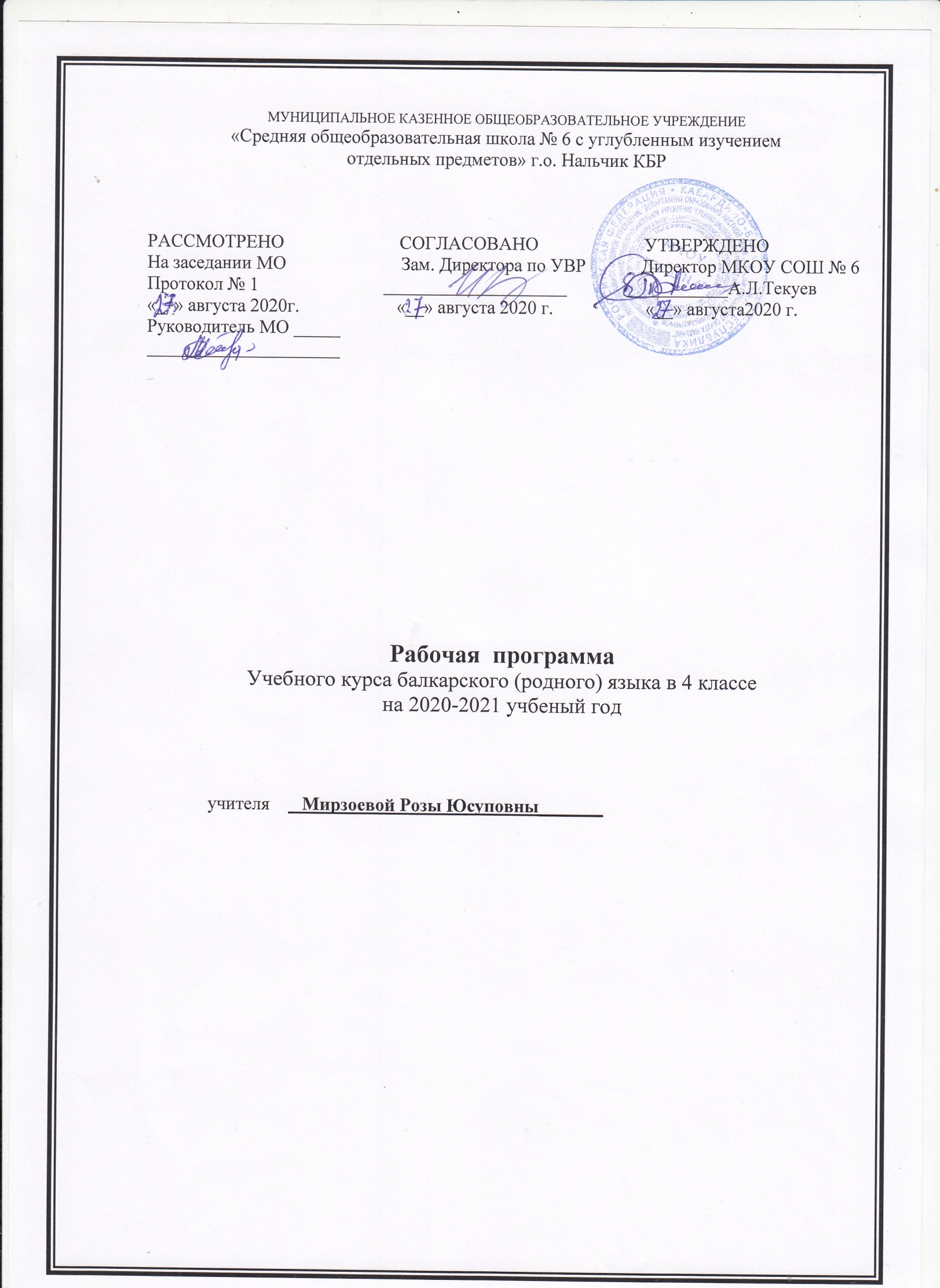 Пояснительная запискаРабочая программа по балкарскому языку для 4 класса разработана на основе регионального компонента государственного стандарта начального общего образования с учетом возрастных особенностей младших школьников, составлена в соответствии с основными положениями Федерального государственного образовательного стандарта начального общего образования (утвержден приказом Минобрнауки России от 31.12.2015г. № 1576 «О внесении изменений в федеральный государственный образовательный стандарт начального общего образования», утвержденный приказом Министерства образования и науки Российской Федерации от 6 октября 2009 г. №373» Письмом Министерства образования и науки РФ «О рабочих программах учебных предметов» от 28.10.2015г. № 08 – 1786), требованиями Примерной основной образовательной программы по учебным предметам (Балкарский язык), ООП НОО по ФГОС НОО МКОУ «СОШ №6». Планирование  по балкарскому языку разработано на основе программы по балкарскому языку и литературе для  1-4 классов. Авторы:  Габаева А.Б., Созаев Б.Т., 2015 г.Учебник «Малкъар тил» 4 класс. Авторы: Теммоев Х.М..Байзуллаева Л.Х.-О. Нальчик «Эльбрус», 2015 г.ХАРАКТЕРИСТИКА УЧЕБНОГО ПРЕДМЕТА «БАЛКАРСКИЙ (РОДНОЙ) ЯЗЫК»ЦЕЛИ И ЗАДАЧИ КУРСАСогласно пояснительной записке из Примерной программы по учебному курсу «Балкарский  родной язык» для образовательных организаций, реализующих программы начального общего образования, содержание программы ориентировано на «сопровождение и поддержку курса балкарский языка- предметные, включающие формирование представлений о балкарском  как родном языке балкарского народа, являющемся основой его культурного и нравственного самоопределения, о национальном  своеобразии балкарского языка и его месте среди других языков, уважения к балкарскому языку и балкарской культуре, а также культуре любого другого народа; воспитание ответственного отношения к родному языку и желания сохранять преумножать его богатство; освоение разнообразных видов деятельности для получения нового знания в рамках учебного предмета; формирования мотивированного интереса к учебному предмету; представление об особенностях балкарского речевого этикета; формирование основ анализа языковых единиц; формирование культуры речи; обогащение словарного запаса и навыков грамматического построения речи;- метапредметные, включающие освоение обучающимися межпредметных понятий и универсальных учебных действий (регулятивных, познавательных, коммуникативных), совершенствование коммуникативных умений; формирование умений работать с текстом; способность их использования в учебной, познавательной и социальной практике, самостоятельность планирования, осуществления и коррекции учебной деятельности и организации учебного сотрудничества с педагогами и сверстниками, построение индивидуальной образовательной траектории;- личностные, включающие формирование основ российской гражданственности, патриотизма, уважения к своему народу, чувства ответственности перед Родиной; формирование мотивации учащихся к обучению и целенаправленной познавательной деятельности; осознанное становление социальных и межличностных отношений, основанных на общепринятой и лично усвоенной системе нравственных ценностей; формирование современного экологического мышления; понимание и принятие ценностей семейной жизни; формирование потребностей к речевому самосовершенствованию и самостоятельному приобретению знаний.Курс балкарского языка опирается на содержание основного курса балкарского языка. Основное отличие дополнительного курса заключается в его практико-ориентированном подходе, результатом которого являются:- развитие языковой интуиции и формирование на её основе осознанной способности использовать язык в конкретных речевых ситуациях для достижения определённых результатов;- знание истории балкарского языка;- повышенное внимание к исследовательской работе (наблюдение, анализ, обобщение), творческим и проектным заданиям.МЕСТО ПРЕДМЕТА  В УЧЕБНОМ ПЛАНЕ  Место предмета «Балкарский родной язык» в учебном плане определяется дополнительным характером курса. На его изучение в начальной школе отводится 51 час во 2 классе (в I полугодии 1ч в неделю, во II полугодии 2ч в неделю).СОДЕРЖАНИЕ УЧЕБНОГО ПРЕДМЕТА Содержательные разделы (блоки) программы не повторяют основной курс балкарского языка, а дополняют его и при этом ориентированы на практическое применение полученных знаний. Представленная рабочая  программа опирается на содержание разделов ПЛАНИРУЕМЫЕ РЕЗУЛЬТАТЫ ОСВОЕНИЯ ПРЕДМЕТАРабочая программа по предмету ориентирована на достижение предметных результатов, включающих:1) сформированность представлений о русском как родном языке русского народа, являющемся основой его культурного и нравственного самоопределения;2) сформированность ответственного отношения к русскому родному языку и желания сохранять и преумножать его богатство;3) сформированность представления об истории возникновения русской письменности и книжной культуры;4) понимание слов, обозначающих предметы русского быта;5) понимание русских пословиц и поговорок, крылатых слов и выражений; умение использовать их в повседневной речи;6) представление о русских именах в малых жанрах фольклора (в пословицах, поговорках, загадках, прибаутках);7) представление об особенностях русского речевого этикета;8) понимание правил ведения диалога и применение этих правил в речевой практике;9) представление о целях и видах вопросов;10) умение создавать устные и письменные высказывания в разговорном стиле;11) знание основных орфоэпических норм русского языка литературного языка (ударение).12) представление  о звукозаписи как изобразительно-выразительном средстве;13) знание основных грамматических норм русского литературного зыка (сочетаемость слов);14) обогащение словарного запаса и навыков грамматического построения речи;15) потребность в использовании словарей: толковых, орфографических и орфоэпических.Рабочая программа ориентирована на достижение метапредметных результатов, включающих следующие умения:1) принимать, сохранять и выполнять учебные задачи;2) запоминать правила;3) планировать действия, контролировать процесс выполнения;4) понимать возникшую проблему и эффективно её решать;5)оценивать свои действия, корректировать работу по ходу её выполнения;6) выбирать средства и способы для успешного выполнения задания;7) осознанно читать тексты разных типов и извлекать из них информацию;8) создавать устное и письменное высказывание с учётом поставленной задачи;9) слушать одноклассников и учителя и вступать с ними в диалог;10) принимать участие в обсуждении поставленной задачи, способов её решения, решении возникших проблем;11) высказывать и аргументировать своё мнение; уважать мнение собеседника;Рабочая программа ориентирована на достижение личностных результатов, включающих:1) сформированность основ российской гражданской идентичности: патриотизма, уважения к Отечеству, знание истории, языка, культуры своего народа; осознание чувства ответственности и долга перед Родиной;2) сформированность ответственного и уважительного отношения к учёбе и труду;3) толерантное осознание и поведение в поликультурном мире, готовность и способность вести диалог с другими людьми;4) сформированность основных нравственных норм, осознанного и ответственного отношения к собственным поступкам;5) сформированность основ экологической культуры;6) сформированность эстетического сознания через освоение художественного наследия, а также в процессе творческой деятельности;7) Достижению предметных, метапредметных и личностных результатов способствуют основные виды деятельности учителя и учащихся:- определение нравственных ценностей русского языка, нашедших выражение в языковой картине мира в сопоставлении с языками других народов (на примере произведений устного народного творчества);- подготовка устных высказываний с использований с использованием материалов и упражнений учебника);- работа со словарями разных типов;- работа в творческих группах;- сопоставление произведений разных видов искусства;- выполнение письменных заданий;- выполнение творческих и проектных заданий.Предлагаемая рабочая программа даёт пространство для творческой деятельности учителя, выстраивающего урок с учётом способностей класса и конкретного ученика. Она содействует формированию духовно развитой личности учащегося, развитию интеллектуальных и творческих способностей, воспитанию интереса к исследовательской и проектной деятельности, повышению уровня мотивации к обучению.Содержание учебного предмета№ п/пНаименование разделов учебной программы и характеристика основных содержательных линийОбщее количество часов на освоение раздела, в том числе на письменные работыПеречень письменных работ, экскурсий,направлений проектной деятельности обучающихся1Повторение изученного в 1 – 3 классах4 ч.Диктант 2Имя существительное13 ч.ДиктантИзложение 3Имя прилагательное3 ч.4Имя числительное9 ч.Диктант 5Личные местоимения5 ч.Изложение 6Глагол.6 ч.7Наречие.1 ч.8Синтаксис.10 ч.Диктант Итого 512